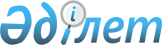 Қазақстан Республикасы Yкiметiнiң 2005 жылғы 9 желтоқсандағы N 1228 қаулысына өзгерiстер енгiзу туралыҚазақстан Республикасы Үкіметінің 2006 жылғы 17 сәуірдегі N 295 Қаулысы



      Қазақстан Республикасының Үкiметi 

ҚАУЛЫ ЕТЕДI:







      1. "2006 жылға арналған республикалық бюджет туралы" Қазақстан Республикасының Заңын iске асыру туралы" Қазақстан Республикасы Үкiметiнiң 2005 жылғы 9 желтоқсандағы N 1228 
 қаулысына 
 мынадай өзгерiстер енгiзiлсiн:



      1) 1-тармақта:



      "1476105147" деген сандар "1497333428" деген сандармен ауыстырылсын;



      "1310750068" деген сандар "1331978349" деген сандармен ауыстырылсын;



      "1496649824" деген сандар "1517878557" деген сандармен ауыстырылсын;



      "20544677" деген сандар "20545129" деген сандармен ауыстырылсын;



      "76641401" деген сандар "76640949" деген сандармен ауыстырылсын;



      "14559153" деген сандар "14559605" деген сандармен ауыстырылсын;



      2) көрсетiлген қаулыға 1-қосымшада:



      І "Кiрiстер" бөлiмiнде:



      "1476105147" деген сандар "1497333428" деген сандармен ауыстырылсын;



      1 "Салықтық түсiмдер" санатында:



      "1310750068" деген сандар "1331978349" деген сандармен ауыстырылсын;



      01 "Табыс салығы" сыныбындағы "611780777" деген сандар "612100659" деген сандармен ауыстырылсын;



      1 "Корпорациялық табыс салығы" iшкi сыныбындағы "611780777" деген сандар "612100659" деген сандармен ауыстырылсын;



      06 "Қазақстан Республикасының Үкiметi белгiлеген тiзбе бойынша шикiзат секторы ұйымдарының төлем көзiнен ұсталатын, резидент заңды тұлғалардан алынатын корпоративтiк табыс салығы" ерекшелiгіндегi "3933986" деген сандар "3937486" деген сандармен ауыстырылсын;



      07 "Қазақстан Республикасының Үкiметi белгiлеген тiзбе бойынша шикiзат секторы ұйымдарының төлем көзiнен ұсталатын, резидент емес заңды тұлғалардан алынатын корпоративтiк табыс салығы" ерекшелiгiндегi "11057042" деген сандар "11373424" деген сандармен ауыстырылсын;



      05 "Тауарларға, жұмыстарға және қызметтерге салынатын iшкi салықтар" сыныбындағы "604166533" деген сандар "625074932" деген сандармен ауыстырылсын;



      3 "Табиғи және басқа ресурстарды пайдаланғаны үшiн түсетiн түсiмдер" iшкi сыныбындағы "220518365" деген сандар "241426764" деген сандармен ауыстырылсын;



      26 "Шикiзат секторы ұйымдарынан (Қазақстан Республикасының Үкiметi белгiлеген тiзбе бойынша заңды тұлғалардан) түсетiн роялти" ерекшелiгiндегі "14315646" деген сандар "35224045" деген сандармен ауыстырылсын;



      II "Шығындар" бөлiмiнде:



      "1496649824" деген сандар "1517878557" деген сандармен ауыстырылсын;



      15 "Ресми трансферттер" функционалдық тобындағы "184206034" деген сандар "205434767" деген сандармен ауыстырылсын;



      01 "Ресми трансферттер" iшкi функциясындағы "184206034" деген сандар "205434767" деген сандармен ауыстырылсын;



      217 "Қазақстан Республикасы Қаржы министрлiгi" әкiмшiсi бойынша "184206034" деген сандар "205434767" деген сандармен ауыстырылсын;



      066 "Республикалық бюджеттен Ұлттық қорға берiлетiн ресми трансферттер" бағдарламасындағы "31056444" деген сандар "52285177" деген сандармен ауыстырылсын;



      101 "Шикiзат секторы ұйымдарынан түсетiн жоспардан тыс түсiмдер есебiнен ресми трансферттер" кiшi бағдарламасындағы "7880068" деген сандар "29108349" деген сандармен ауыстырылсын;



      102 "Республикалық меншiктегi және тау-кен және өңдеу салаларына жататын мемлекеттiк мүлiктi жекешелендiруден түсетiн жоспардан тыс түсiмдер есебiнен ресми трансферттер" кiшi бағдарламасындағы "12559153" деген сандар "12559605" деген сандармен ауыстырылсын;



      ІІІ "Операциялық сальдо" бөлiмiндегi "20544677" деген сандар "20545129" деген сандармен ауыстырылсын;



      V "Қаржы активтерiмен жасалатын операциялар бойынша сальдо" бөлiмiнде:



      "76641401" деген сандар "76640949" деген сандармен ауыстырылсын;



      "Мемлекеттiң қаржы активтерiн сатудан түсетiн түсiмдер" деген жолдағы "14559153" деген сандар "14559605" деген сандармен ауыстырылсын;



      6 "Мемлекеттiң қаржы активтерiн сатудан түсетiн түсiмдер" санатындағы "14559153" деген сандар "14559605" деген сандармен ауыстырылсын;



      01 "Мемлекеттiң қаржы активтерiн сатудан түсетiн түсiмдер" сыныбындағы "14559153" деген сандар "14559605" деген сандармен ауыстырылсын;



      1 "Қаржы активтерiн ел iшiнде сатудан түсетiн түсiмдер" iшкi сыныбындағы "14559153" деген сандар "14559605" деген сандармен ауыстырылсын;



      03 "Республикалық меншiктегi және тау-кен әрi өңдеу салаларына жататын мемлекеттiк мүлiктi жекешелендiруден түсетiн түсiмдер" ерекшелiгiндегi "12559153" деген сандар "12559605" деген сандармен ауыстырылсын.






      2. Осы қаулы қол қойылған күнiнен бастап қолданысқа енгiзiледi.

      

Қазақстан Республикасының




      Премьер-Министрі


					© 2012. Қазақстан Республикасы Әділет министрлігінің «Қазақстан Республикасының Заңнама және құқықтық ақпарат институты» ШЖҚ РМК
				